AUTOBUS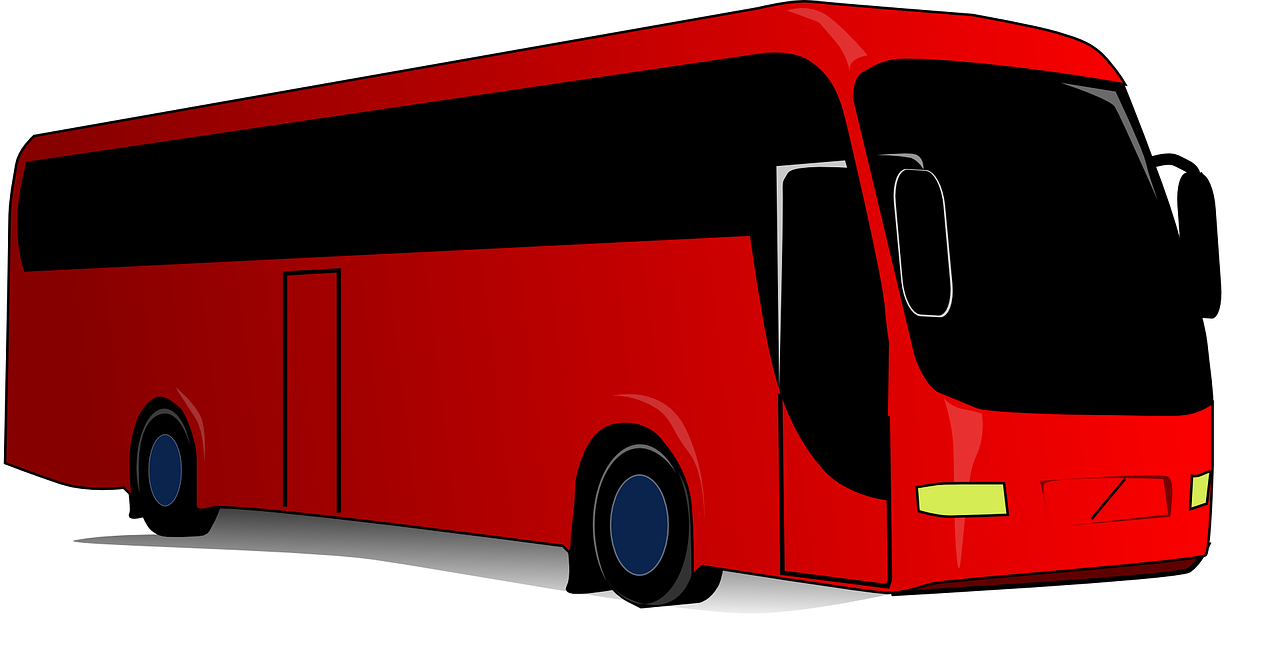 STADION NARODOWY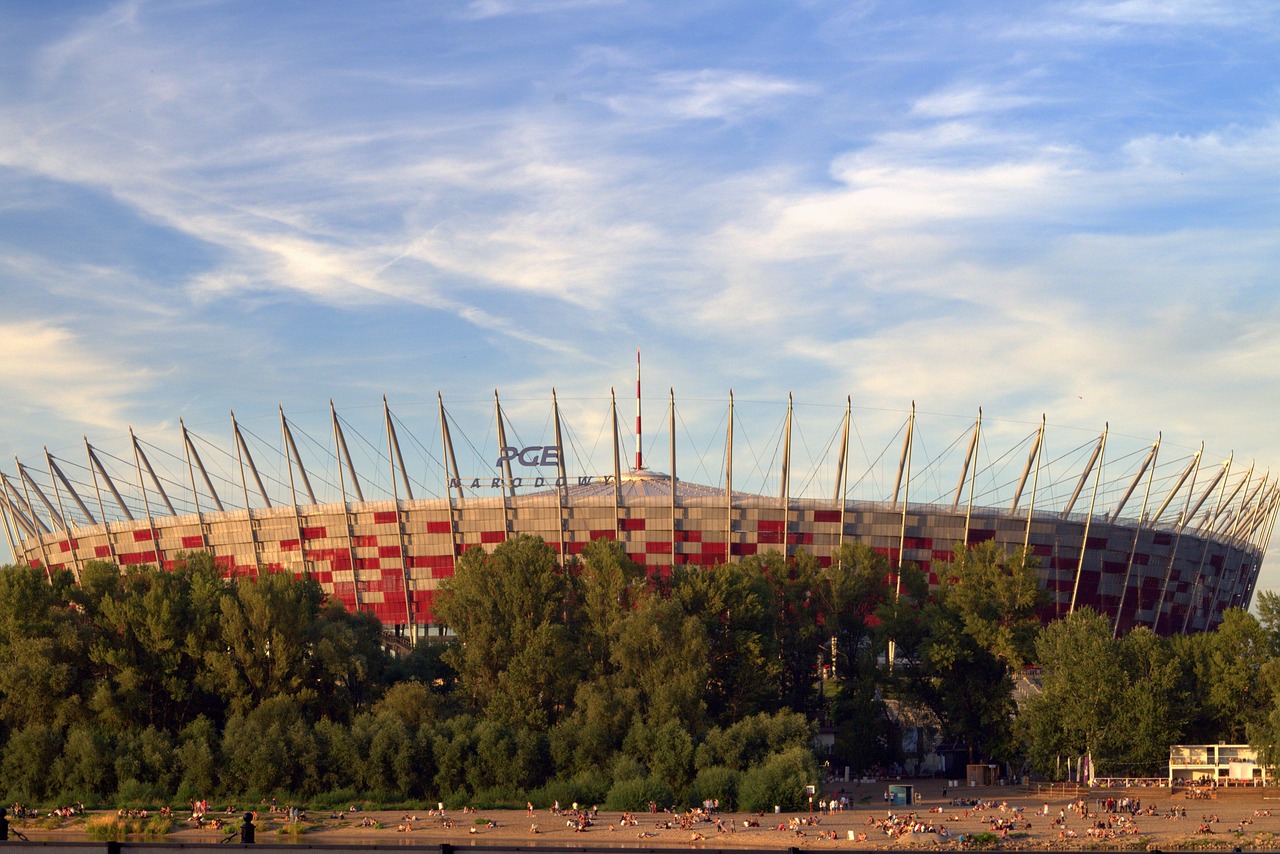 STARE MIASTO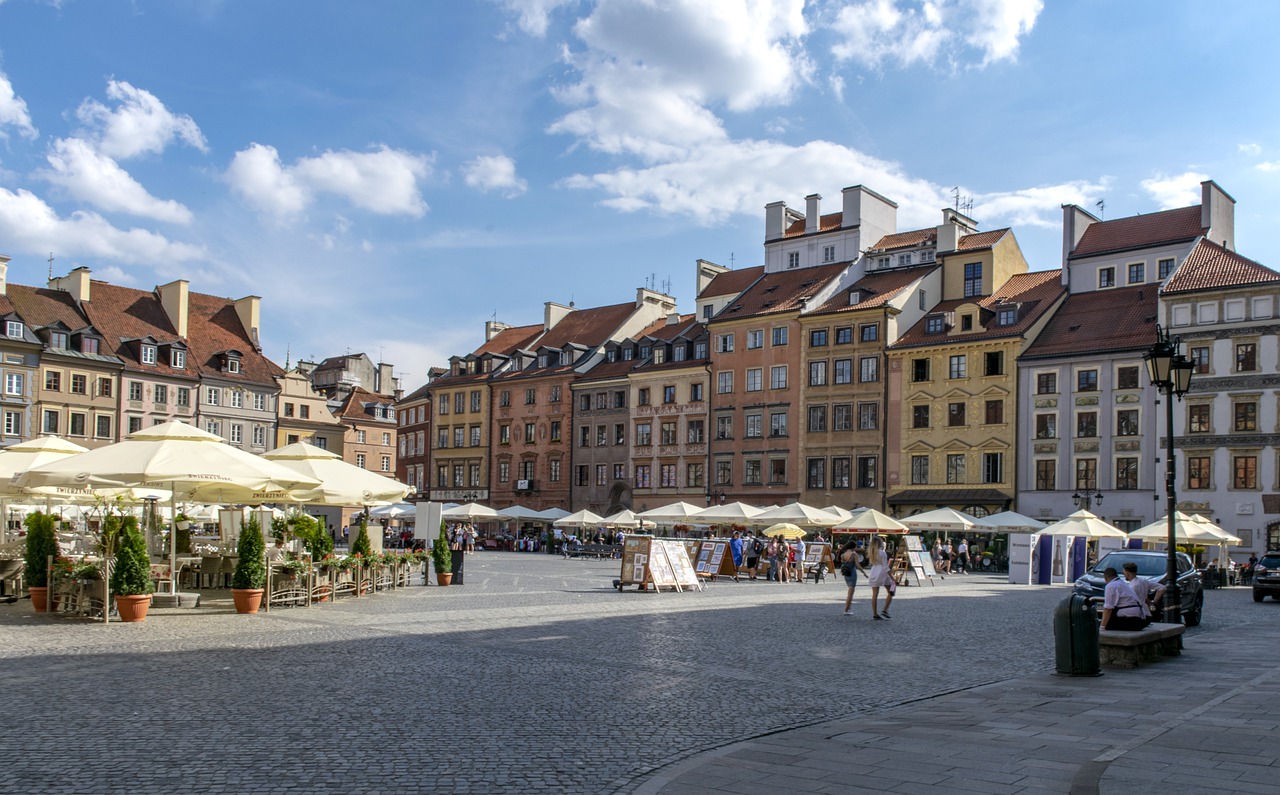 POMNIK SYRENKI NA STARYM MIEŚCIE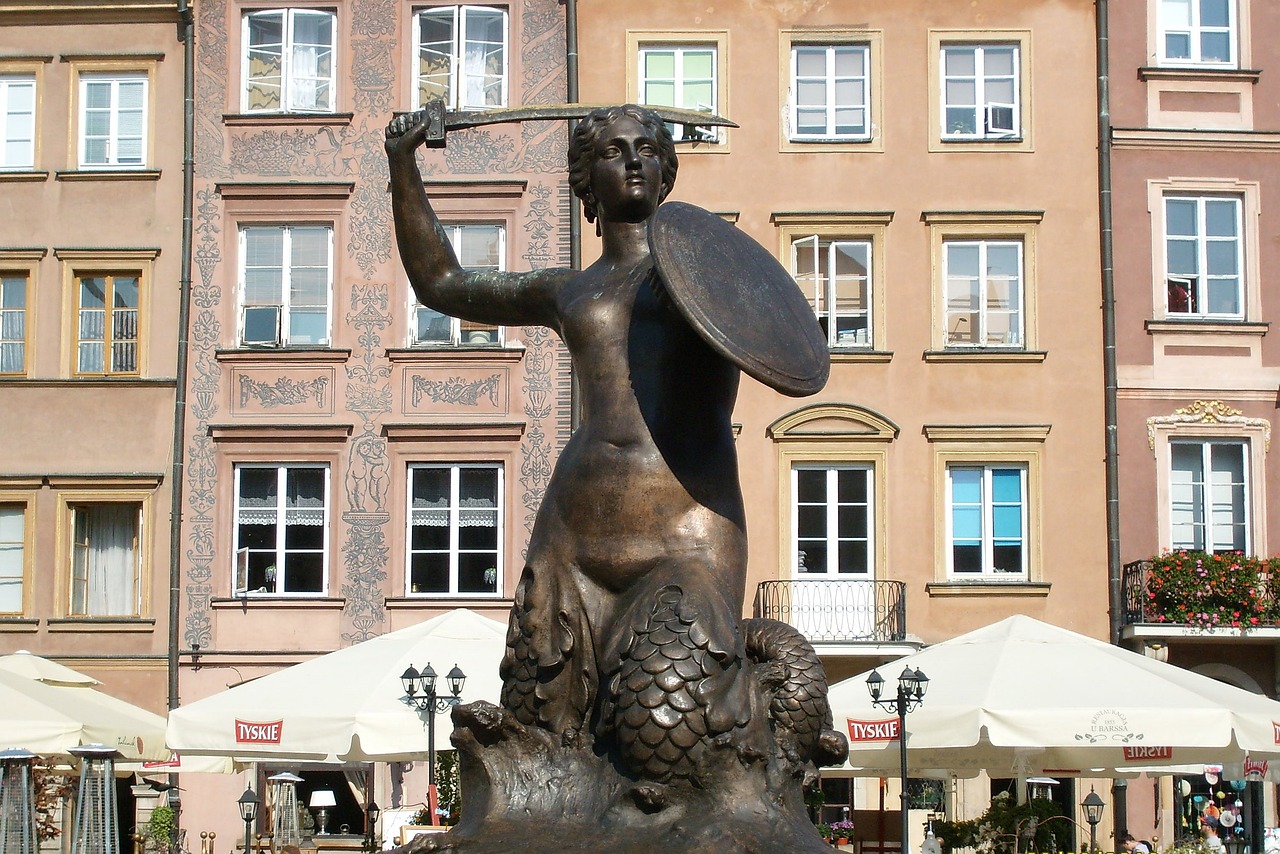 SYRENKA NAD WISŁĄ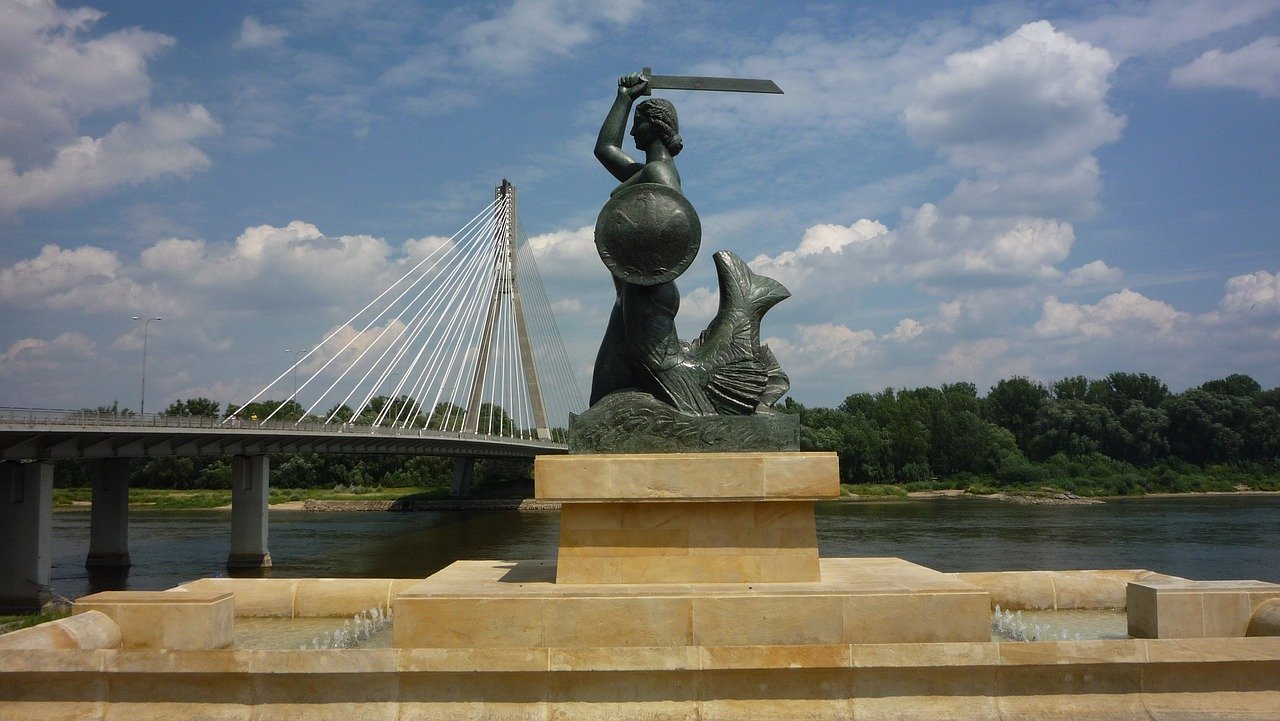 ŁAZIENKI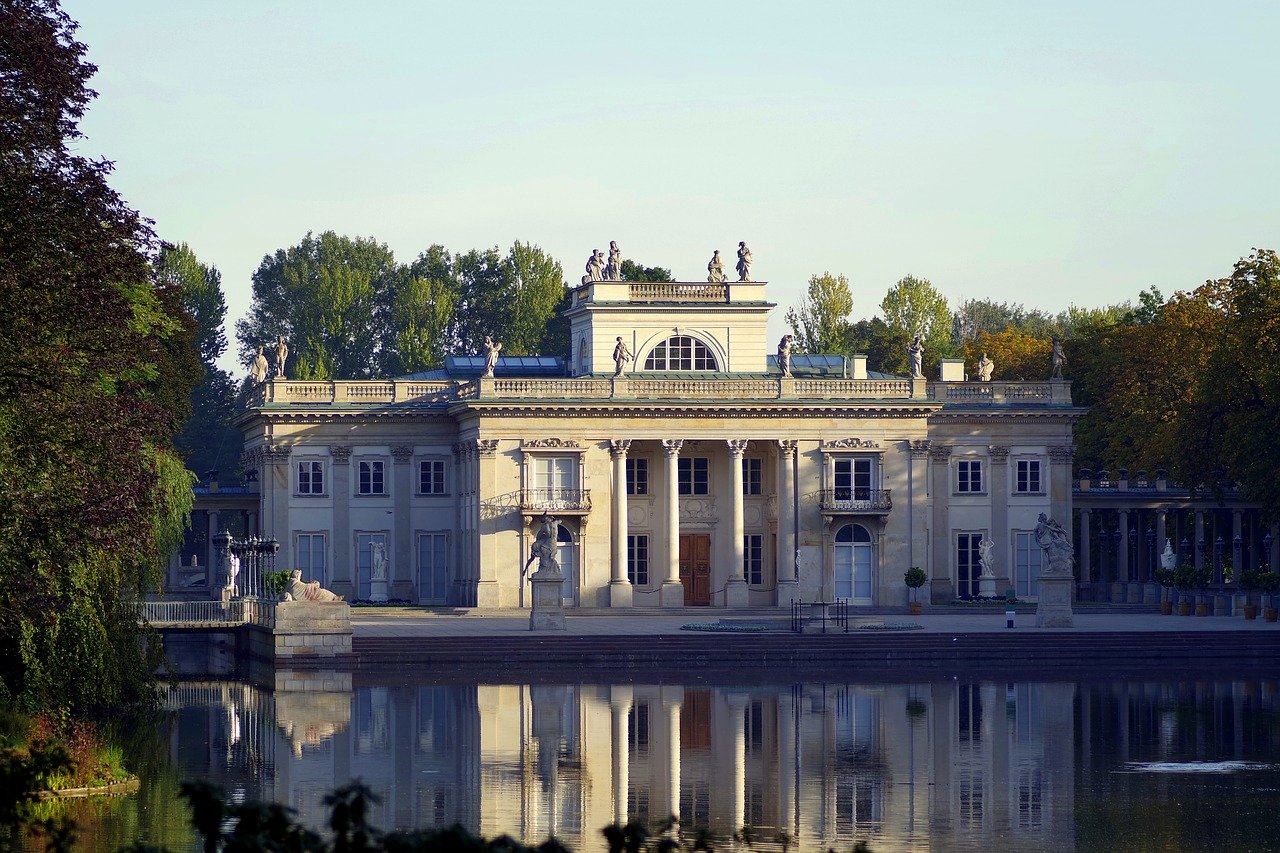 